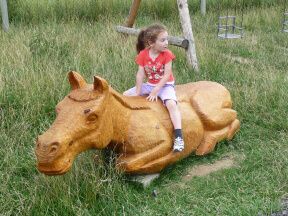 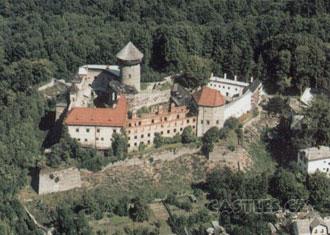                    POZVÁNKA NA ZÁJEZDObecní úřad Karlovice pořádá                           v sobotu 20.5.2017                          zájezd s následujícím programem:Pradědova galerie Jiříkov vyřezávané sochy v životní velikostiHrad Sovinec – pohádky, rytířské klání a soutěže pro celou rodinu:           Kolotoč prima pohádek na zakletém hradě s komediantyOdjezd v 7.00 hodin od obchodu v Karlovicích.Cena dopravy 100,- Kč, vstupy si platí každý sám.Závazné přihlášky se zaplacením dopravy přijímá do 30. 4. 2017 na obecním úřadě paní Gojšová. 